CLIMATOLOGIA E AGROMETEOROLOGIARegime de Frequência e Avaliação Ano lectivo 2014/20151. Início das aulas – 15 de Setembro de 20142. Frequência	Só os alunos com frequência poderão ser aprovados nesta unidade curricular (UC).Para se obter frequência é necessário participar nas aulas práticas (mínimo de 75% de presenças, equivalente a um máximo de 3 faltas). Aos alunos em situação especial (trabalhadores-estudantes, etc.) aplica-se o regime de faltas que lhes é específico. 3. Avaliação, classificação final e aprovação na UCA matéria tratada nas aulas teóricas e práticas será avaliada em testes ou em exame final. Para ser aprovado na UC é necessário obter uma classificação final (CF)  10. Os alunos aprovados na avaliação por testes serão dispensados de exame.	Serão realizados dois testes, classificados de 0 a 20 valores. No somatório dos dois testes é necessário obter um mínimo de 19 valores, sendo também a nota de ambos os testes superior ou igual a 8 valores. Assim, só poderão realizar o 2º teste os alunos que no 1º teste tenham nota superior ou igual a 8 valores.1º Teste (T1) – aula teórica da 8ª semana de aulas. Matéria teórica e prática até à semana anterior. As datas previstas para a realização do 1º Teste correspondem aos dias 3 (turmas 3 e 4) e 4 (turmas 1 e 2) de Novembro de 2014.2º Teste (T2) – primeira data de exame da época normal. Restante matéria teórica e prática.A classificação final da avaliação por testes será: CF = (T1+T2)/2A avaliação em exame final (EF) é sobre toda a matéria teórica e prática e pode ser realizada em qualquer das datas de exame, sendo necessário obter um EF mínimo de 10. Esta avaliação anulará qualquer outra obtida anteriormente nos testes, excepto se corresponder a uma melhoria de nota (inscrição atempada do aluno na Secretaria, para o efeito). As datas de exame serão definidas pelo Conselho Pedagógico.A classificação final da avaliação em exame será: CF = EF4. Inscrição nos testes e exame	Tanto para os testes como para exame é necessário os alunos inscreverem-se, entregando um caderno de teste (modelo da AEISA, não quadriculado) devidamente preenchido (nome, número e turma prática).Períodos de inscrição:1º Teste, durante a 7ª semana de aulas.2º Teste e exame, até às 17.00 horas do 2º dia útil anterior à data da prova.Não serão aceites inscrições após os períodos indicados.	Nas inscrições para 2º Teste ou exame na 1ª data é necessário indicar no caderno “2º Teste” ou “Exame”.ISA, 10 de Setembro de 2014O Coordenador da UC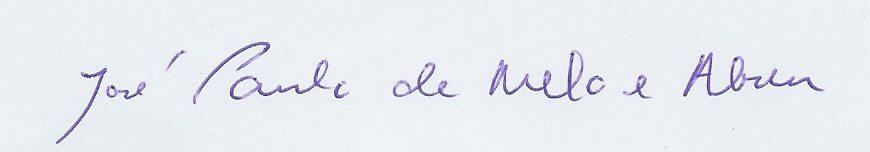 Prof. José Paulo Mourão de Melo e Abreu